.LEFT SIDE SHUFFLE ROCK BACK AND TOGETHER, SYNCOPATED RIGHT VINE WITH ¼ TURNRIGHT KICK BALL CHANGE, RIGHT ½ PIVOT, SIDE STEPS SIDE SHUFFLEMAMBO ROCKS, FORWARD, BACK, LEFT, RIGHTFORWARD STEPS, LEFT SHUFFLE, ROCK STEPS, TRIPLE ½ TURN RIGHTREPEATWhat Made You Say That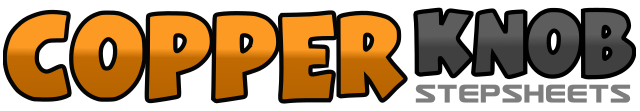 .......Count:32Wall:4Level:Improver.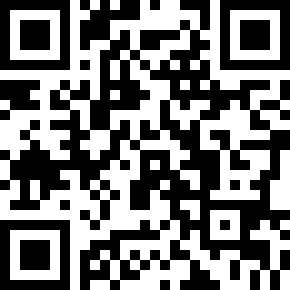 Choreographer:Phillip A Carter (UK)Phillip A Carter (UK)Phillip A Carter (UK)Phillip A Carter (UK)Phillip A Carter (UK).Music:What Made You Say That - Shania TwainWhat Made You Say That - Shania TwainWhat Made You Say That - Shania TwainWhat Made You Say That - Shania TwainWhat Made You Say That - Shania Twain........1&2Step left to left side, step right beside left, step left to left side3&4Rock right behind left, rock forward onto left, step right beside left5&6&Step left behind right, step right to right side, cross step left over right, step right to right side7&8Step left behind right, step right to right side, make a quarter turn right stepping onto left9&10Kick right forward, step right beside left, step left in place11-12Step right forward, pivot ½ turn left13-14Step right to right side, step left beside right15&16Step right to right side, step left beside right, step right to right side17&18Rock forward onto left, rock back onto right, step left beside right19&20Rock back onto right, rock forward onto left, step right beside left21&22Rock left to left, recover weight onto right, step left beside right23&24Rock right to right, recover weight onto left, step right beside left25-26Step forward on left, step forward on right27&28Step forward on left, close right beside left, step forward on left29&30Rock forward onto right, rock back onto left31&32Triple step-(right, left, right) making ½ turn right